Встречаем Новый год!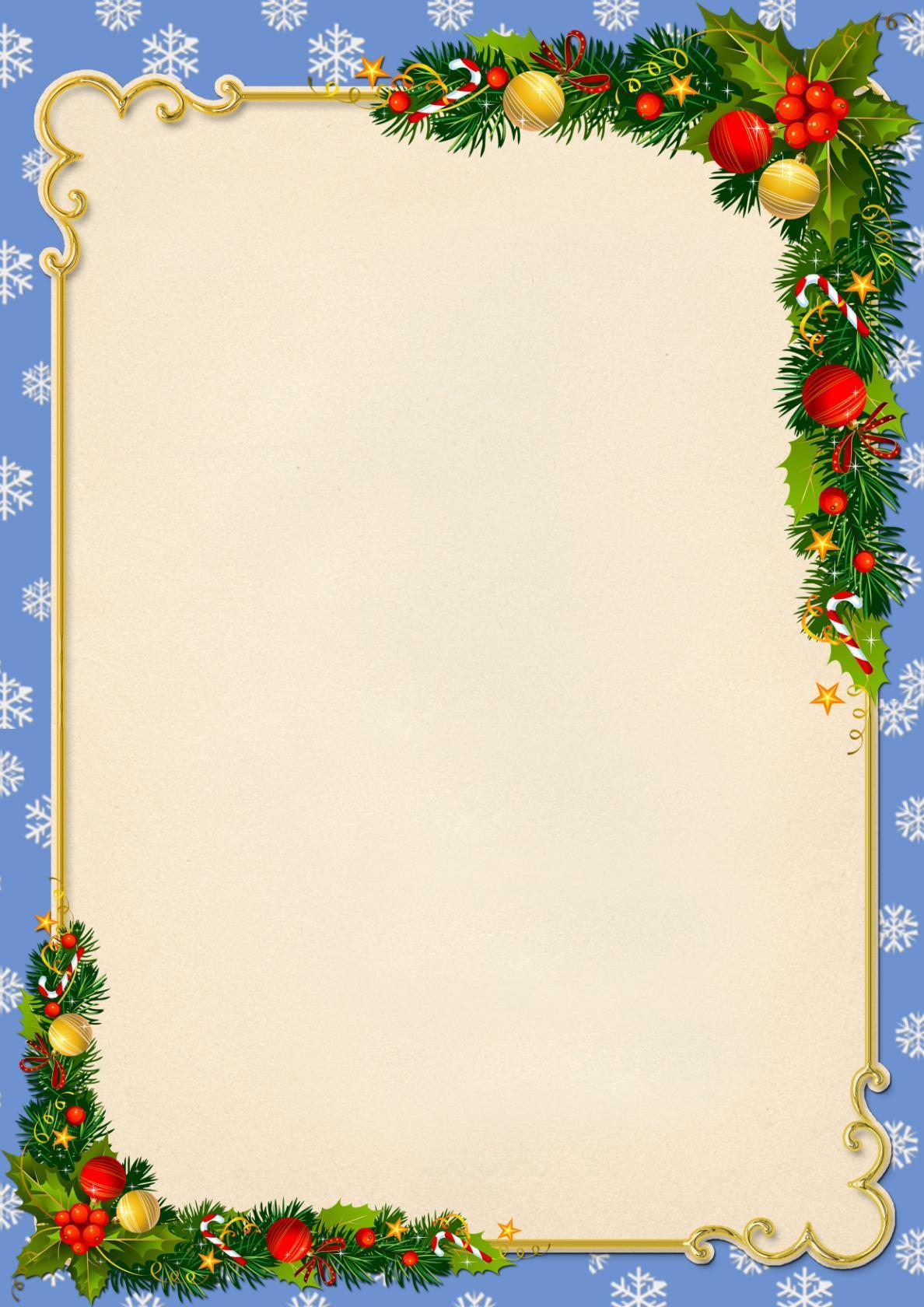 ***Я прихожу с подарками,Блещу огнями яркими,Нарядная, забавная.На Новый год я главная. (Ёлка)***Хлоп — и конфетаСтреляет как пушка!Каждому ясно: это ....(Хлопушка)***Если лес укрыт снегами,Если пахнет пирогами,Если елка в дом идет,Что за праздник?... (Новый год) ***Человек немолодойС преогромной бородойПривёл с собой за ручкуК вам на праздник внучку.Отвечайте на вопрос:Кто же это? ... (Дед Мороз)Е. Эрато

Добрый дедушка Мороз -
Он подарки всем принёс,
Со Снегурочкой пришёл,
Серебристый снег пошёл
Вспыхнули фонарики,
Заблестели шарики,
Дети стали в хоровод,
Наступает Новый Год.Зимние развлечения 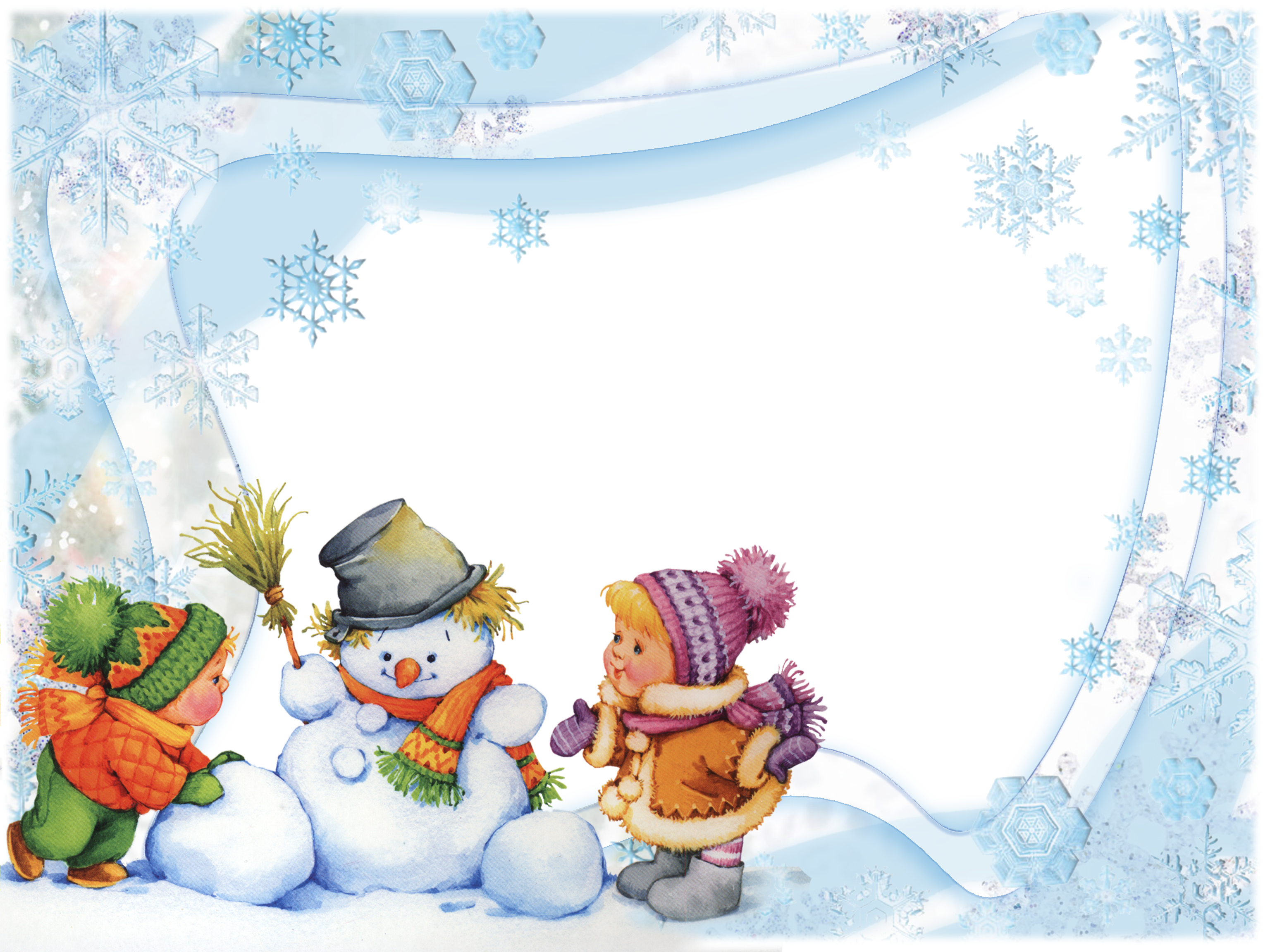 Загадки  Взял дубовых два бруска,                                                                                                                                                Два железных полозка,                                                                                                                                         На бруски надел я планки,                                                                                                                          Дайте снег! Готовы .... (Санки)Он летает белой стаей                                                                                                                                          И сверкает на лету.                                                                                                                                                    Он звездой прохладной тает                                                                                                                            На ладони и во рту. (Снег)Нос — морковка,                                                                                                                                        Руки — палки,                                                                                                                                            Вместо тела —Снежный ком.                                                                                                                    Прояви, дружок, смекалку,                                                                                                                            Кто же это за углом? (Снеговик)На ледяной площадке крик,
Но к этому народ привык,
Идёт спортивная игра,
В неё играет детвора:
Ватагой носятся мальчишки,
Коньками режут гладкий лёд
А зрители кричат им: «Шайбу!» 
Когда игрок в ворота бьёт!
(Хоккей)
___________________Г. НовицкаяГ. ТаравковаЯ бегу на них зимой,
Две дорожки вслед за мной
В горку тихо поднимаюсь,
Вниз стремительно спускаюсь.
Палки по бокам "летят",
Если надо ,тормозят.
Финиш стал гораздо ближе,
Приведут к победе...(Лыжи.)   Т. Гусарова

На дворе полно снежка.
Я слепил снеговика.
Руки, ноги, голова,
Нос-морковка, глаза два.
Нарисую краской рот. 
Пусть порадует народ!